MY FRIENDS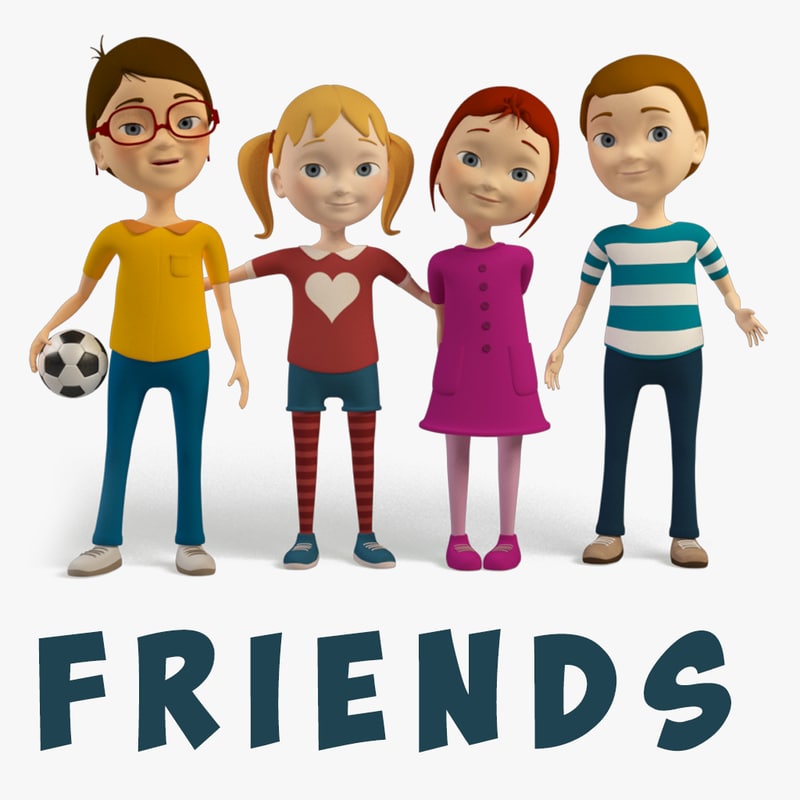 